О проведении конкурса на замещение вакантной должности директора  муниципального автономного учреждения «Многофункциональный центр» Моргаушского района Чувашской РеспубликиВ соответствии с Положением об организации и проведении конкурса на замещение вакантной должности директора  муниципального автономного учреждения «Многофункциональный центр» Моргаушского района Чувашской  Республики от 27.10.2017 № 937, объявить конкурс на замещение вакантной должности директора муниципального автономного учреждения «Многофункциональный центр» Моргаушского района Чувашской Республики.1. Объявить конкурс на замещение вакантной должности муниципального автономного учреждения «Многофункциональный центр» Моргаушского района Чувашской Республики.2. Конкурс на замещение вакантной должности муниципального автономного учреждения «Многофункциональный центр» Моргаушского района Чувашской Республики провести 13 ноября 2018 года в 13 часов 30 минут в малом зале заседаний администрации Моргаушского района Чувашской Республики по адресу: Чувашская Республика, Моргаушский район, с. Моргауши, ул. Мира, д.6. 3. Образовать конкурсную комиссию по проведению конкурса на замещение вакантной должности муниципального автономного учреждения «Многофункциональный центр» Моргаушского района Чувашской Республики в следующем составе:Тимофеев Р.Н.   - глава     администрации    Моргаушского района Чувашской   Республики  (председатель комиссии);Миронов А.А.  - первый заместитель   главы  администрации  района  - начальник управления экономики, развития АПК и муниципальной собственности (заместитель председателя комиссии);Прокопьева Е.Г. - главный специалист-эксперт отдела имущественных и земельных отношений (ответственный секретарь комиссии);Краснов А.В. - управляющий делами администрации Моргаушского района Чувашской Республики;Матросов А.Н. - заместитель  главы  администрации  района  - начальник управления капитального строительства и общественной инфраструктуры;Тарасова Л.Ю. - заместитель главы  администрации  района  по социальному развитию - начальник отдела   организационно-кадрового, правового  обеспечения и по работе с органами местного самоуправления;Гришина И.А. - заместитель начальника управления ПФР в Чебоксарском районе Чувашской Республики - Чувашии (межрайонное) - начальник отдела ПФР в Моргаушском районе (по согласованию);Ланцев Н.В. - руководитель отделения по Моргаушскому району УФК по ЧР (по согласованию).4. Объявление о проведении конкурса на замещение вакантной должности муниципального автономного учреждения «Многофункциональный центр» Моргаушского района Чувашской Республики опубликовать в периодическом печатном издании "Вестник Моргаушского района" и на официальном сайте  администрации Моргаушского района Чувашской Республики.5. Контроль за исполнением настоящего распоряжения возложить на первого заместителя   главы  администрации  района  - начальника управления экономики, развития АПК и муниципальной собственности Миронова А.А.Глава администрации Моргаушского района   Чувашской Республики                                                                                              Р.Н. ТимофеевИсп.: Прокопьева Е.Г.Тел.: 62-5-99 СОГЛАСОВАНО:первый заместитель   главы  администрации  района  - начальник управления экономики, развития АПК и муниципальной собственностиМоргаушского района Чувашской Республики Чувашской Республики ________________                                          «___»__________2018 г.Правовой отдел администрации Моргаушского района Чувашской Республики ________________                                          «___»__________2018 г.Чаваш Республики                    Муркаш районен 	             администрацийе                         ХУШУ                         _______ 2018 с  № Муркаш сали.                                                        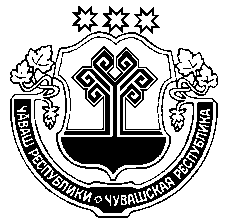 Чувашская РеспубликаАдминистрация Моргаушского районаРАСПОРЯЖЕНИЕ         15.10.2018 г №505с Моргауши